AMPA  COLEGIO SAGRADOS CORAZONES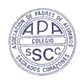 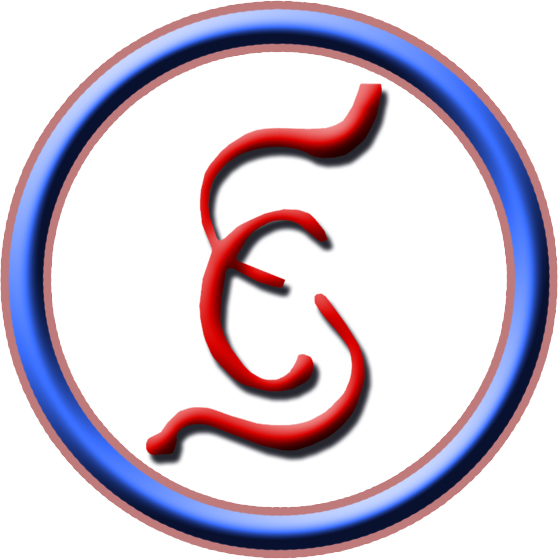 DETALLE DE ACTIVIDADES CURSO 2019/2020    Estimadas familias:Desde la Asociación de padres y madres del colegio hemos llevado a cabo durante este curso escolar más actividades y se ha contribuido en gran medida a mejorar los recursos materiales del colegio gracias a la gran colaboración por parte de los padres/madres del centro. En consecuencia, nuestros hijos podrán disfrutar en el próximo curso escolar de todo esto que se lista a continuación:Actividades extraescolares: Se han gestionado las actividades de FLAMENCO y NATACIÓN. Flamenco viernes por la tarde y Natación sábados por la mañana: horarios según edad/nivel.Festival de Navidad: 	- Financiación del técnico de sonido del Centro Cultural Bohemios.- Concurso de tarjetas Navideñas.Coro del colegio: 		- Gestión de desplazamientos.Peregrinaciones:-Este año debido al Estado de Alarma no se han podido llevar a cabo.Actividades complementarias tercer trimestre: -Este año debido al Estado de Alarma no se han podido llevar a cabo.Colaboración en la ceremonia de Graduación de los alumnos/as de sexto de Educación Primaria:-Orlas Fin de Etapa.Material educativo:	- Nuevas tecnologías (Recursos TIC): En consonancia con los Avances Tecnológicos en Educación se ha continuado con las dotaciones en las aulas que faltaban facilitando así el proceso de enseñanza- aprendizaje. Se ha comprado un proyector para el aula de música y se han adquirido, además,  tablets” para la implantación de la APP “Educamos”.-Instrumentos musicales: El colegio también destaca por la Educación Musical que reciben los alumnos. La adquisición de nuevos instrumentos musicales promueve el interés y motivación  por la música para su desarrollo integral. Este curso se ha contribuido a la dotación de instrumentos musicales para el Aula de Música.-Material Deportivo: Colaboramos con el Departamento de Educación Física del colegio participando en  la renovación de material para practicar deportes de equipo como balones de balonmano, fútbol o baloncesto y otros materiales también para la práctica de deportes individuales en pareja como es el caso del Bádminton  con nuevos sets de raquetas y volantes. Este material hay que renovarlo año tras año.Reuniones Junta de distrito: Los padres/madres miembros del AMPA se reunieron con los Técnicos de la Junta de Distrito para informar de posibles mejoras a realizar en los entornos del colegio. Aunque se mejoraron los entornos, consideramos que podrían mejorarse los aledaños del parque y su limpieza así como el acceso al colegio. Con persistencia y dedicación seguiremos intentándolo por el bien de nuestros hijos/as.Tarde en familias: Se ha continuado este curso con la III Jornada de tarde en familias. Fue una tarde amena de instrucción, oración y puesta en común para las familias que mantendremos también el curso 2020/2021.El AMPA del Colegio Sagrados Corazones, como representante de las familias del colegio, seguirá apoyando y colaborando con el centro contribuyendo entre todos a una óptima formación de nuestros hijos.La Junta Directiva del AMPA SAGRADOS CORAZONES.